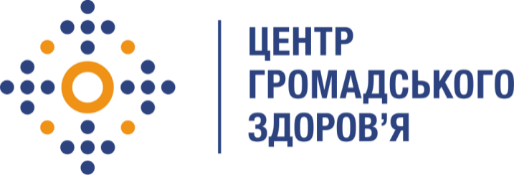 Державна установа 
«Центр громадського здоров’я Міністерства охорони здоров’я України» оголошує конкурс на відбір фахівця з управління та протидії вірусним гепатитам та опіоїдної залежностів рамках проекту «COVID-19 Vaccine Delivery Support (CDS)»Назва позиції: Фахівець з управління та протидії вірусним гепатитам та опіоїдної залежностіІнформація щодо установи:Державна установа «Центр громадського здоров’я Міністерства охорони здоров’я України» (ЦГЗ) — санітарно-профілактичний заклад охорони здоров’я, головними завданнями якого є діяльність у галузі громадського здоров’я і забезпечення потреб населення шляхом здійснення епідеміологічного нагляду, виконання повноважень щодо захисту населення від інфекційних та неінфекційних захворювань, лабораторної діяльності, біологічної безпеки та біологічного захисту. ЦГЗ виконує функції головної установи Міністерства охорони здоров’я України у галузі громадського здоров’я та протидії небезпечним, особливо небезпечним, інфекційним та неінфекційним захворюванням, біологічного захисту та біологічної безпеки, імунопрофілактики, лабораторної діагностики інфекційних недуг, гігієнічних та мікробіологічних аспектів здоров’я людини, пов’язаних із довкіллям, національного координатора Міжнародних медико-санітарних правил, координації реагування на надзвичайні ситуації у секторі громадського здоров’я.Завдання:Надання послуг з підготовки пропозицій та участь у розробці заходів щодо покращення надання послуг, в тому числі з питань вакцинації, особам з психічними та поведінковими розладами внаслідок вживання психоактивних речовин та ВГ.Взаємодія з державними та неурядовими організаціями в рамках Проекту, що задіяні для надання послуг, розробки політик тощо за напрямами ЗПТ та ВГ, а також вакцинації відповідної категорії громадян.Надання консультацій регіональним фахівцям щодо впровадження та адаптації практик видачі препаратів ЗПТ задля зниження ризиків передачі інфекційних захворювань, в тому числі COVID-19.Інші завдання, передбачені виконанням національних програм імунізації, національних стратегій щодо профілактики інфекційних хвороб та нормативно-правовими актами, що безпосередньо відносяться до діяльності у сфері імунопрофілактики та інфекційного контролю. Виконання інших завдань, пов’язаних з реалізацією Проекту.Вимоги до професійної компетентності:Освіта вища галузь знань «Охорона здоровʼя», «Соціальна робота», «Соціальні та поведінкові науки», спеціальність «Медицина», «Соціальна робота», «Громадське здоров’я», «Психологія» або за іншим дотичним напрямом.  ;Досвід роботи за напрямом громадського здоровʼя не менше 2-х років;Рівень англійської мови не нижче середньогоОсобисті якості:Здатність до командної роботиКомунікабельність, проактивність;Професіоналізм, грамотність;Оперативність і вміння вкладатися в дедлайни;Резюме мають бути надіслані на електронну адресу українською та англійською мовами: vacancies@phc.org.ua. В темі листа, будь ласка, зазначте: «270-2024 Фахівець з управління та протидії вірусним гепатитам та опіоїдної залежності».Термін подання документів – до 30 травня 2024 року, реєстрація документів завершується о 18:00.За результатами відбору резюме успішні кандидати будуть запрошені до участі у співбесіді. У зв’язку з великою кількістю заявок, ми будемо контактувати лише з кандидатами, запрошеними на співбесіду. Умови завдання та контракту можуть бути докладніше обговорені під час співбесіди.Державна установа «Центр громадського здоров’я Міністерства охорони здоров’я України» залишає за собою право повторно розмістити оголошення про вакансію, скасувати конкурс на заміщення вакансії, запропонувати посаду зі зміненими обов’язками чи з іншою тривалістю контракту.